
ОБАВЕШТЕЊЕ О ЗАКЉУЧЕНОМ УГОВОРУ - ЈН 8/2016, – ситна информатичка и комуникациона опрема –Назив наручиоца: Министарство пољопривреде и заштите животне средине – Управа за аграрна плаћања.Адреса наручиоца: Булевар краља Александра 84, Београд.Интернет страница наручиоца: www.uap.gov.rsВрста наручиоца: органи државне управе.Врста поступка јавне набавке: отворени поступак.Врста предмета: добра.Предмет набавке, назив и ознака из Општег речника набавки: добра – ситна информатичка и комуникациона опрема, шифре из Општег речника набавки 30234700-5 (мегнетне траке), 30234600-4 (флеш меморије), 30237100-0 (делови рачунара), 30234000-8 (медијуми за смештање података), 30232000-4 (периферна опрема), 30236000-2 (разна рачунарска опрема), 30236110-6 (радна меморија РАМ), 30237460-1 (рачунарске тастатуре), 30237410-6 (рачунарски миш).Уговорена вредност: 977.882,00 динара без ПДВ.Критеријум за доделу уговора: најнижа понуђена цена.Број благовремениo примљених понуда: 2 (два).Понуђена цена без ПДВ-а:Највиша: 1.151.460,00 динара без ПДВ-аНајнижа: 977.882,00 динара без ПДВ-аПонуђена цена без ПДВ-а  код прихватљивих понуда: Највиша: 977.882,00 динара без ПДВ-аНајнижа: 977.882,00 динара без ПДВ-аДатум доношења одлуке о додели уговора: 30.11.2016. године.Датум закључења уговора: 26.12.2016. године.Основни подаци о добављачу: (назив, седиште, матични број и законски заступник): JAPI COM DOO NOVI SAD, са седиштем у Новом Саду, Руменачка 13, матични број 08664005, законски заступник Младен Пауновић.Период важења уговора: Период важења уговора је од дана закључења уговора до испуњења уговорних обавеза обе уговорне стране.КОМИСИЈА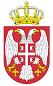 Република СрбијаМИНИСТАРСТВО ПОЉОПРИВРЕДЕИ ЗАШТИТЕ ЖИВОТНЕ СРЕДИНЕУправа за аграрна плаћања               Број:  404-02-52/2016-07              Датум: 29.12.2016. годинеБеоград